Région : Franche-ComtéSIOS : Nord EstCette région comporte un seul centre d’allogreffe de CSH ayant une activité adulte et pédiatrique. Cependant, l’activité pédiatrique a cessé depuis 2014.Le nombre de patients inscrits pour une allogreffe non apparentée a diminué de 57% en 5 ans.On remarque un flux entrant important (43% en 2015) constitué essentiellement de patients domiciliés en Bourgogne.Par ailleurs, il existe un flux sortant (25% en 2015) de patients domiciliés en Franche-Comté et greffés en dehors de cette région, que ce soit dans le même SIOS ou hors SIOS.Lieu de greffe des patients domiciliés dans la région (2)* Voir ci-après le lieu de greffe(2) source : base ProMISeAnnée de greffeAnnée de greffeAnnée de greffeAnnée de greffeAnnée de greffeAnnée de greffeAnnée de greffeAnnée de greffeAnnée de greffeAnnée de greffeAnnée de greffeAnnée de greffe201020102011201120122012201320132014201420152015N%N%N%N%N%N%Parmi les patients domiciliés dans la région319129852281216824862775- patients greffés dans la région319129852281216824862775- patients greffés hors région mais dans le SIOS*132614310311411- patients greffés hors SIOS*263941572314514Total341003410027100311002810036100Lieu de greffe des patients greffés hors région mais dans le sios (2)Année de greffeAnnée de greffeAnnée de greffeAnnée de greffeAnnée de greffeAnnée de greffeLieu de greffe des patients greffés hors région mais dans le sios (2)201020112012201320142015Lieu de greffe des patients greffés hors région mais dans le sios (2)NNNNNNcentre de greffe021324Strasbourg Hôpital de Hautepierre021324Nancy Hôpital d'Enfants100010Total121334Lieu de greffe des patients greffés hors région et hors sios (2)Année de greffeAnnée de greffeAnnée de greffeAnnée de greffeAnnée de greffeAnnée de greffeLieu de greffe des patients greffés hors région et hors sios (2)201020112012201320142015Lieu de greffe des patients greffés hors région et hors sios (2)NNNNNNcentre de greffe000310Paris Necker Unité d'Hémato-Immunologie pédiatrique000310Nantes Hôtel Dieu001000Bordeaux Pessac Hôpital Haut Lévêque000100Marseille Hôpital de la Timone001000Paris Hôpital Robert Debré000001Lyon Hôpital Edouard Herriot222302Paris Hôpital Saint-Antoine000001Lyon Institut d'Hématologie et d'Oncologie Pédiatrique010001Total234715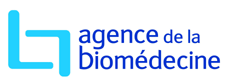 